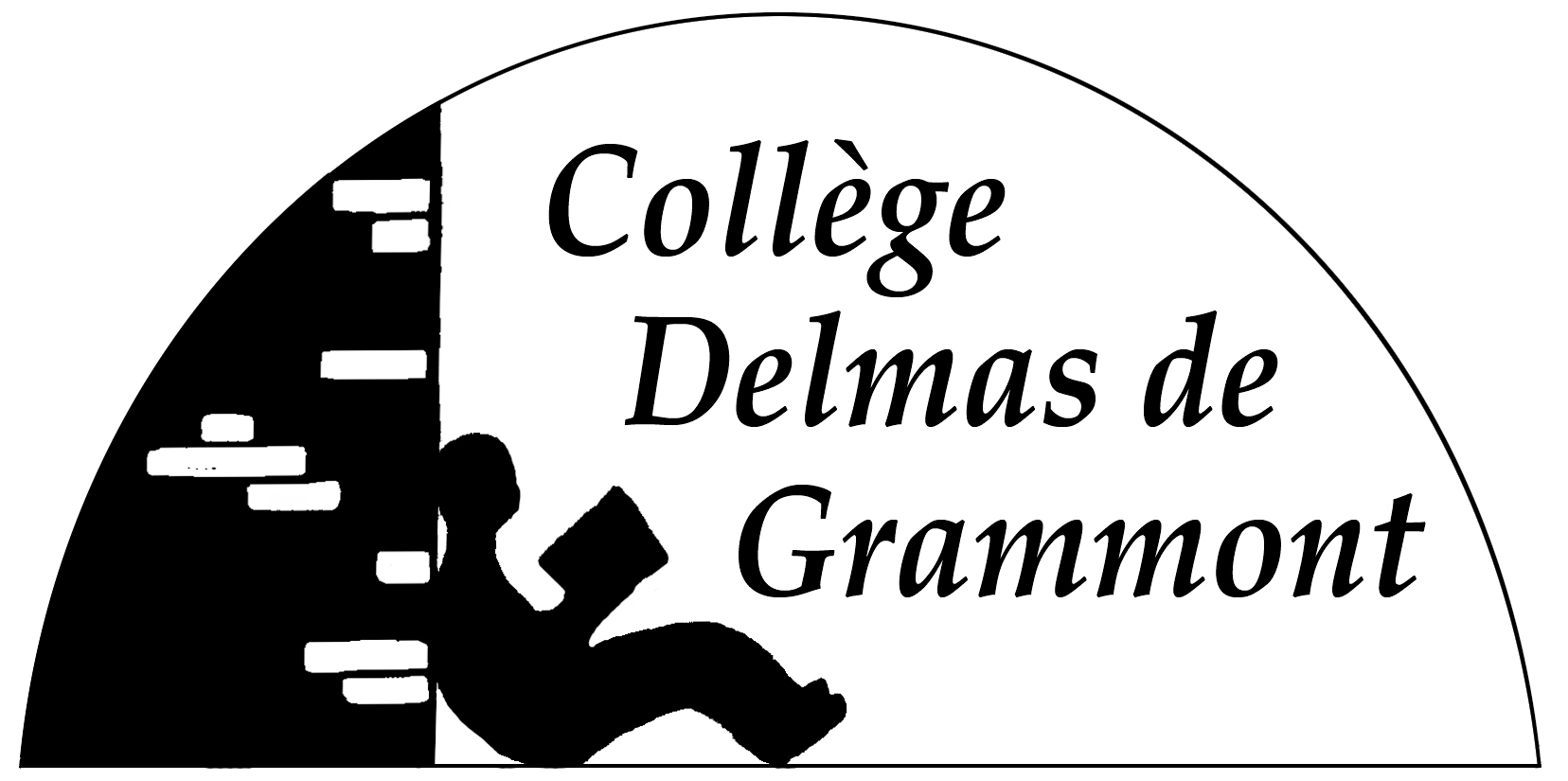 REGLEMENT DE LA CONSULTATIONArticle 1 – IDENTIFICATION DES PARTIES CONTRACTANTESDésignation de l’établissement qui passe le marché :COLLEGE Delmas de GRAMMONTAvenue du 11 novembre 191847130 – PORT STE MARIELa personne habilitée à signer le marché est le chef d’établissement : M. Frédéric BOUTRELLELe titulaire est la société qui conclut le marché avec la personne publiqueArticle 2 – OBJET DU MARCHE :PRESTATIONS DE TRANSPORT, D'HEBERGEMENT ET VISITES POUR UN VOYAGE A MADRID  POUR 65 ELEVES ET 6 ACCOMPAGNATEURSArticle 3 – PROCEDURE :Le marché est passé sous la forme de la procédure adaptée en application de l'article 27 du décret n°2016-360 du 25 mars 2016 relatif aux Marchés Publics.Le marché est un marché à bons de commande – cf article 77 du code des marchés publics- Article 4 – MODALITES DE REGLEMENT DU MARCHELe mode de règlement choisi par le pouvoir adjudicataire est le virement administratif selon les règles de la comptabilité publique. Les acomptes versés avant le séjour ne sauraient excéder 70 % de la prestation totale, le solde étant versé à la remise des documents permettant de réaliser le voyage ou le séjour.Article 5 : VALIDITE DES OFFRESLes prix sont forfaitaires, fermes, non actualisables et non révisablesLe prix comprendra l’assurance annulation groupe (en cas d’intempéries, d’évènements majeurs…)Article 6 –DOCUMENTS CONSTITUTIFS :l’acte d’engagement  des représentants qualifiés de l’entreprise signataire du marché, avec le bordereau de prix, daté et signé le règlement de la consultation paraphé – signé et datéUn devis avec description précises des prestationsUn mémoire technique comprenant: les fiches techniques explicitant ou précisant l’offre, notamment le descriptif détaillé de l’organisation du séjour, le prix (pension, transport, autres), les informations sur le transporteur et la description détaillée du lieu d’hébergement permettant d’en apprécier l’implantation, la structure et le confort. Les  propositions de menus  pour le déjeuner du jour 2 et pour le dîner  (jour 6) Les critères de choix pour les familles hôtesses ainsi que leur lieu de résidence.Article 7 – PRESENTATION DES OFFRESLes offres seront entièrement rédigées en langue Française ainsi que les documents de présentation associés.  L’unité monétaire sera l’€uro.A l’appui des offres le candidat s’engager à fournir tous renseignements complémentaires qui étayeront leur offre  Article 8 – CRITERES DE JUGEMENT DES OFFRESOffre économiquement la plus avantageuse en fonction des critères énoncés :Prix : 45%Qualité des prestations  :  55 %Article 9- DELAI DE VALIDITE DES OFFRES :A compter de la date limite de réception des offres jusqu’au jour du départArticle  10 :  CONDITION D’ENVOI DES OFFRESLes offres sont établies conformément au  présent règlement et remises au collège contre récépissé ou transmises en recommandé avec accusé de réceptionElles doivent impérativement parvenir au Collège avant  12H   le 3 novembre 2017.L’enveloppe extérieure doit comporter la mentionMARCHE PUBLIC VOYAGE à MADRIDNE PAS OUVRIRArticle 11 : ATTRIBUTION DU MARCHELes candidats seront informés du résultat de la consultation au plus tard  le 9 novembre 2017Article 12 : RENSEIGNEMENTS COMPLEMENTAIRESAdresse auprès de laquelle des renseignements techniques et Administratifs peuvent être obtenus : Collège Delmas de GRAMMONTAvenue du 11 novembre 191847130 – PORT STE MARIETel : 0553878980Mail : gest.0470032e@ac-bordeaux.fr S’adresser à Mme PIN MartineArticle 13 : DROIT ET LANGUEEn cas de litige, le droit français est seul applicable. Les tribunaux français sont les seuls compétents.Tous les documents , correspondances, factures doivent être rédigés en français.Nom du signataire……………………………Nom de la société…………………………….Cachet de la sociétéDate…………………………………………Signature……………………………………